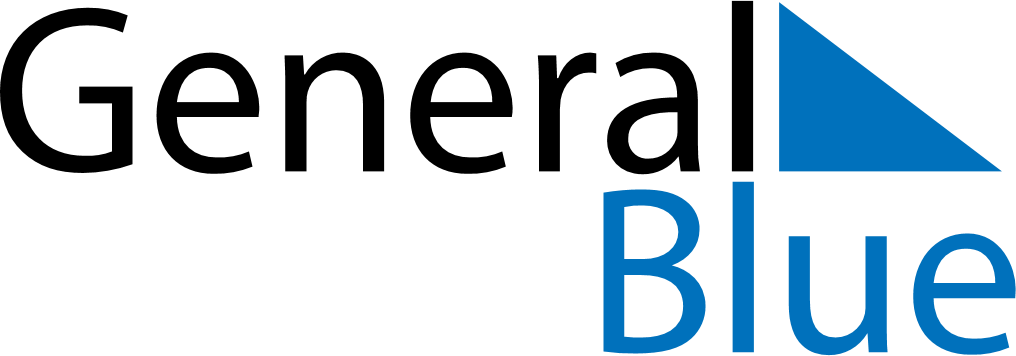 October 2028October 2028October 2028GuamGuamMONTUEWEDTHUFRISATSUN123456789101112131415Columbus Day16171819202122232425262728293031Halloween